How to access HMH Ed Learning PlatformLog onto a computerOpen an internet browser. Google Chrome or Microsoft EdgeSearch ASD20 and click Logins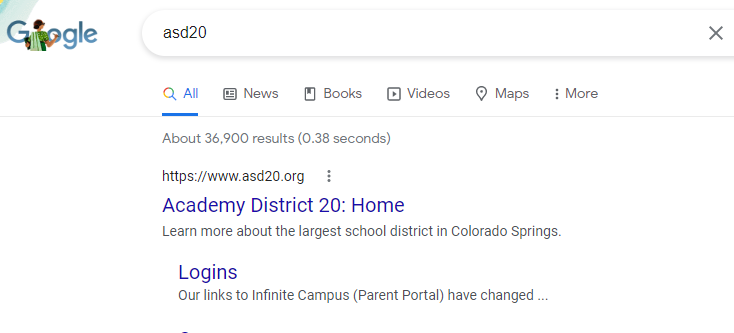 Under the large blue banner, click the tab that says Students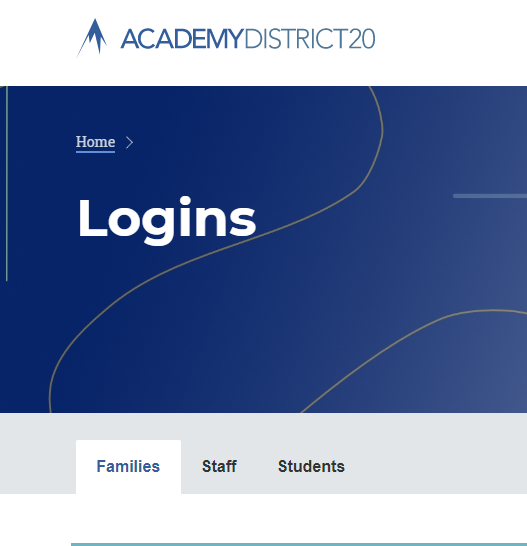 Once on the Students tab, scroll to find Clever and click Login 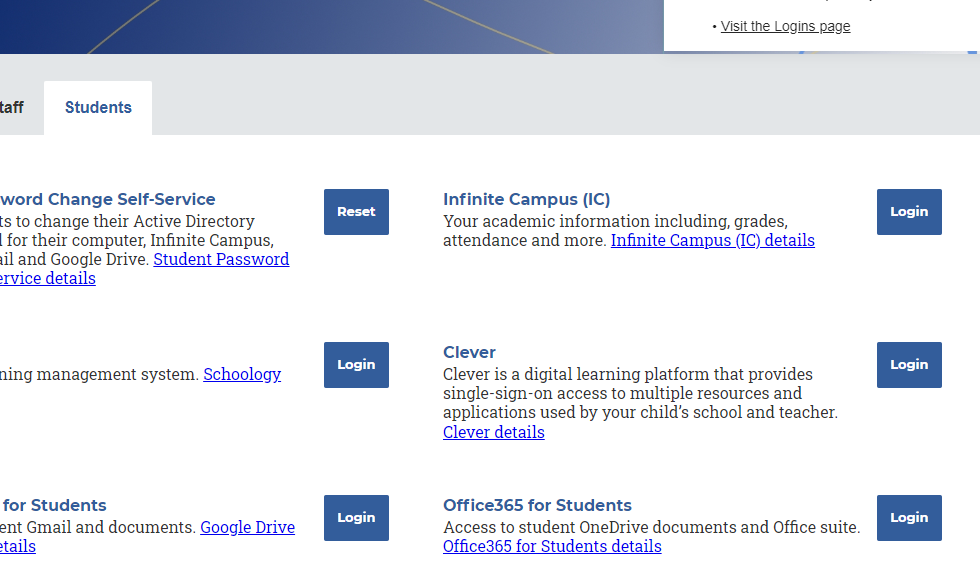 Login using your district email   student#@msa.asd20.org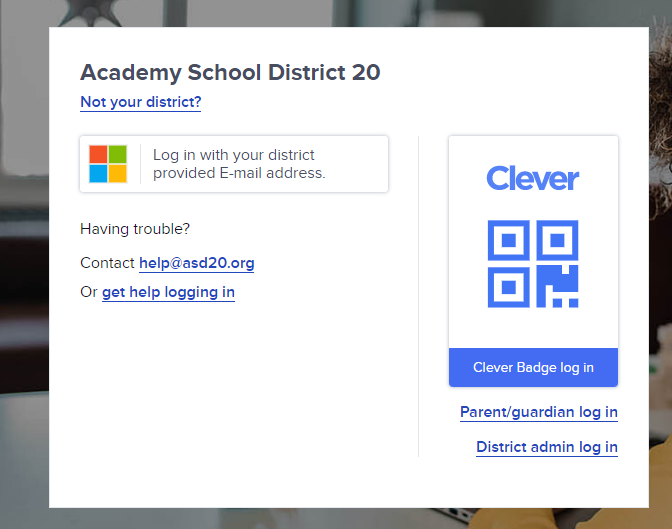 Click on HMH Learning Platform Ed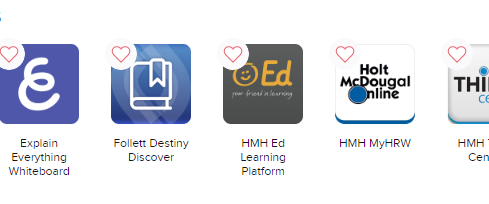 